Contents1.	Introduction	22.	Workforce Profile	32.1.	Staff and Full Time Equivalent Numbers by Service Area	32.1.1.	The number of council employees at the end of each financial year	32.2.	Basis	32.3.	Type	42.4.	Age	42.5.	Gender	52.6.	Marital Status	52.7.	Sexual Identity	62.8.	Disability	62.9.	Ethnic Origin	72.10.	Religion	73.	Turnover	83.1.	Turnover by Service	83.1.1.	Turnover within the Council by financial year	83.1.2.	Leavers within the Council by financial year	93.2.	Reasons for Leaving	93.3.	Length of Service	94.	Maintained Schools	104.1.	The number of maintained schools employees at the end of each financial year	104.2.	The FTE number of maintained school employees at the end of each financial year	105.	Further information:	11IntroductionThis report provides information on the profile of the council’s workforce, recruitment & turnover. The report has been written to take account of the public sector duties of the Equality Act (where data is available) and provides information regularly requested under the Freedom of Information Act.  Percentages have been calculated where information has been provided and therefore excludes those individuals who declined to specify their protected characteristics. Unless stated, this report is based on the workforce profile on 1st April 2023 and excludes staff who work in schools, casual, agency workers and consultants. Workforce ProfileStaff and Full Time Equivalent Numbers by Service AreaThe number of council employees at the end of each financial yearBasisTypeAgeGenderMarital StatusSexual IdentityDisabilityEthnic Origin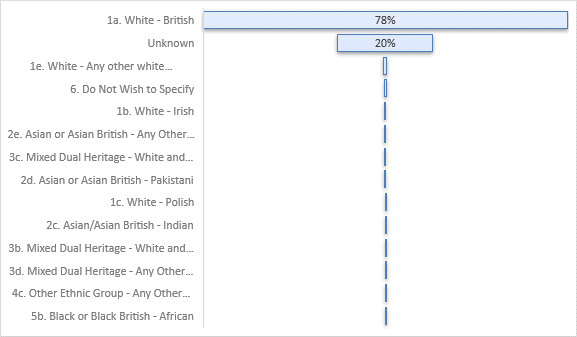 ReligionTurnoverTurnover by ServiceTurnover within the Council by financial yearLeavers within the Council by financial yearReasons for LeavingMaintained SchoolsMaintained schools are those funded by the local education authority. The reduction in the number of those employed in maintained schools is associated with them transferring to academies, which are independent. The number of maintained schools employees at the end of each financial yearThe FTE number of maintained school employees at the end of each financial year   Further information:Further information on the community profile for North East Lincolnshire is available on the council’s website using the link below:	https://www.nelincs.gov.uk/council-information-partnerships/equality-and-diversity/There are also numerous profiles and data sets along with the Joint Strategic Needs Assessment available on our local information system North East Lincolnshire Informed – http://www.nelincsdata.net/This document may be an uncontrolled copy, please check the source of this document before use. Refer to the ‘Document Registry’ for the latest version.Unsigned paper copies of this document or electronic copies of this document obtained from non-standard sources are considered to be uncontrolled.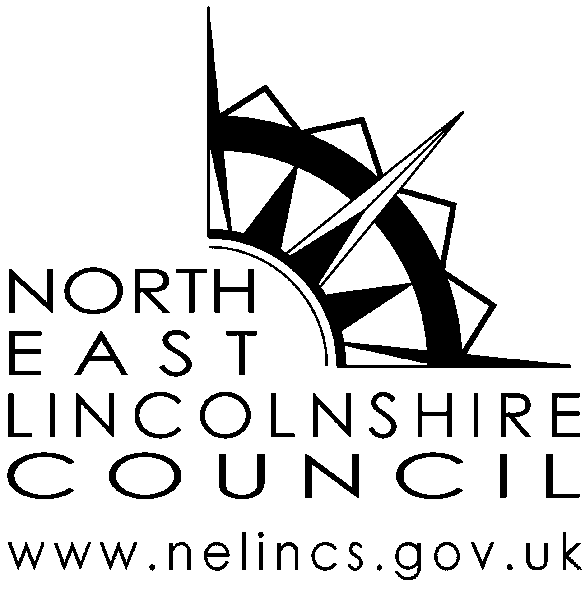 Workforce Profile 2022/23Internal Ref:NELC 14.007Workforce Profile 2022/23Review date:August 2023Workforce Profile 2022/23Version No:08EmployeesFull Time Equivalent (FTE)Communities2419.07Environment Economy and Resources839749.14Leadership33People Health and Care852697.40Total17181468.61LeaversTurnover %Communities00.00%Environment Economy and Resources202.37%Leadership00.00%People Health and Care202.36%Leavers%Less than 1 year1632%1 – 5 years1632%Over 5 years1836%Background InformationBackground InformationDocument PurposeWorkforce statisticsAuthorPeople and CultureTarget AudienceCouncil WideSubjectHR StrategyReference and VersionNELC14.007 Version 09For Further Copies Available on the Council’s Internet.https://www.nelincs.gov.uk/council-information-partnerships/council-workforce/Copyright © North East Lincolnshire CouncilAll rights reserved including the right of reproduction in whole or in part in any form or by any means without the permission of the Author/Publisher.Equalities Impact AssessedNoLead OfficerHR Data and Intelligence Officer Council Plan Strategic AimsHigh – Be an effective and efficient Council.Effective Date April 2023Review DateAugust 2023